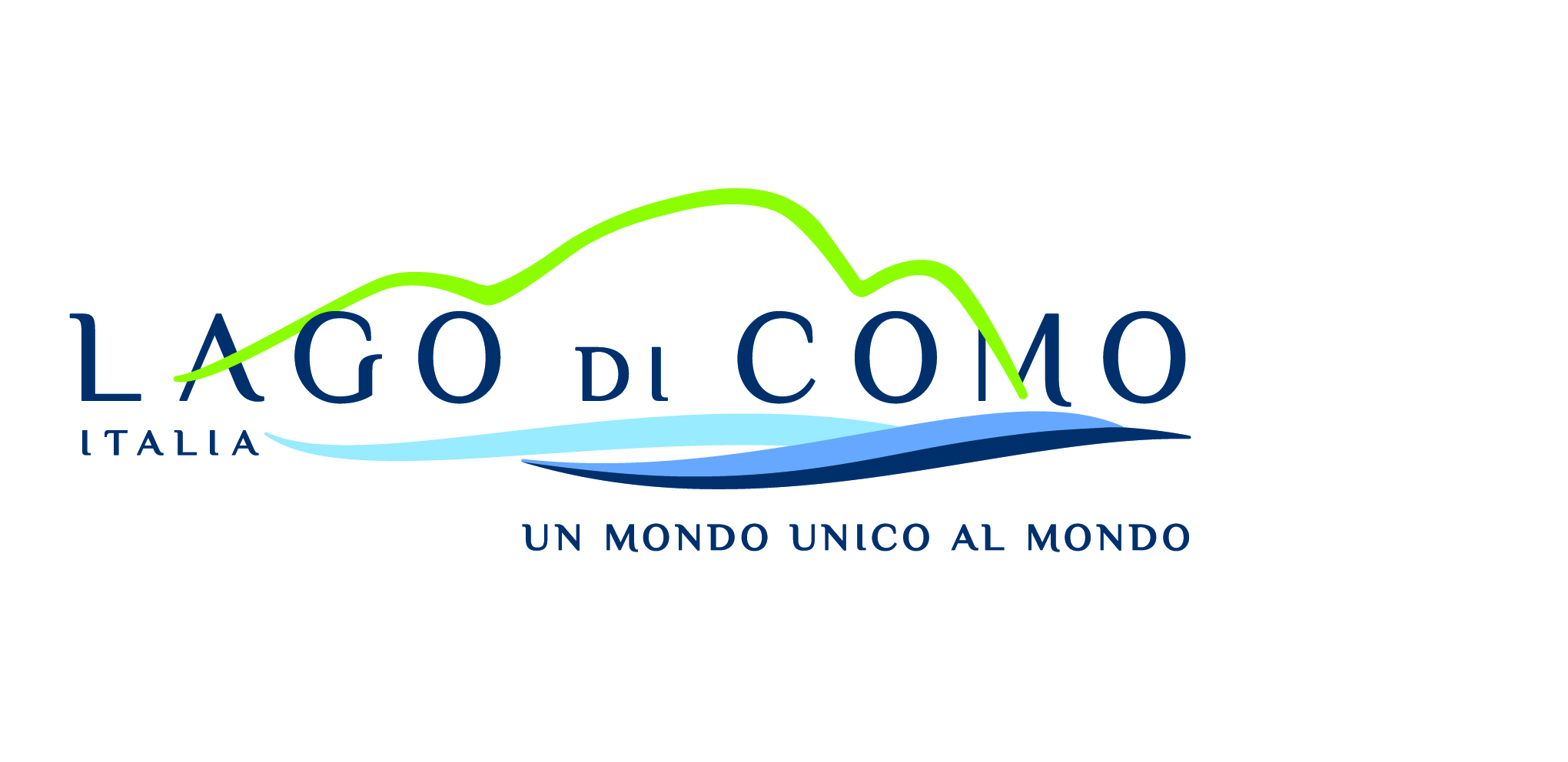 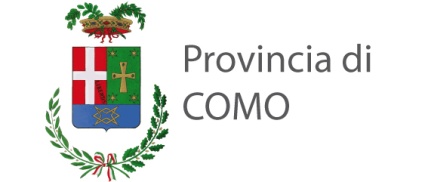 Denuncia Prezzi 2017- STRUTTURA B & BTIPOLOGIA e DENOMINAZIONE STRUTTURA 	__________________________________________________________________________________________________________Via ___________________________Comune______________________	CAP________________ Telefono____________________ Cellulare ____________________	Fax ____________________  			Sito Web ______________________________Email________________________________	______________   Email certificata_________________________________________Nome del Titolare ___________________________________________________________________Supplemento giornaliero per letto aggiunto nelle camere: in € __________ in percentuale sul prezzo della camera _______Indicare eventuali nuovi servizi ( compresi nelle tariffe comunicate) ovvero segnalazioni diverse da quanto previsto nel presente modulo______________________________________________________________________________________________INFORMATIVA AI SENSI DELL’articolo 13 del Decreto Legislativo 196/2003Si comunica che i dati raccolti attraverso la compilazione del modulo per la dichiarazione sostitutiva di certificazione o di atto di notorietà vengono trattati per scopi strettamente inerenti alla verifica delle condizioni per l’erogazione del servizio/ della prestazione richiesto/a, secondo quanto previsto dalle disposizioni di legge e regolamentari.I dati possono essere comunicati ai soggetti istituzionali nei soli casi previsti dalle disposizioni di legge o di regolamento, o a terzi interessati nel rispetto della normativa disciplinante l’accesso.I dati da Lei forniti verranno trattati sia utilizzando mezzi elettronici o comunque automatizzati, sia mezzi cartacei.I dati da Lei forniti potranno essere utilizzati al fine della verifica della esattezza e veridicità delle dichiarazioni rilasciate, nelle forme e nei limiti previsti dal DPR. 445/2000 (cosiddetto.T.U. sulla documentazione amministrativa, recante norme sulla autocertificazione).Le ricordiamo che, in qualità di interessato, Lei può esercitare in qualsiasi momento i diritti previsti dall’art. 7 del codice privacy.Pubblicità dei prezziI prezzi massimi praticati da tutte le strutture ricettive, comprese quelle non alberghiere (casa per ferie; ostelli per la gioventù; rifugi alpini ed escursionistici; esercizi di affittacamere; case e appartamenti per vacanze, bed&breakfast; bivacchi fissi) devono essere esposti in modo ben visibile al pubblico nei locali di ricevimento e all'interno di ciascuna unità abitativa. La Provincia esercita le funzioni relative alla raccolta e poi, attraverso Regione Lombardia, alla comunicazione delle tariffe di tutte le strutture ricettive all'Enit (Ente Nazionale per il Turismo Italiano). La mancata denuncia dei prezzi comporta l'obbligo dell'applicazione degli ultimi prezzi. Inoltre la Provincia si occupa della raccolta, elaborazione, analisi e diffusione dei dati statistici (arrivi e presenze in tutte le strutture ricettive) e comunicazione all'Istat tramite Regione Lombardia. 	________________		_______________________________________	(data)				(timbro e firma del titolare)Il presente modulo può essere compilato nei campi individuati per l’inserimento dei dati. Le aree di testo standard non devono in alcun modo essere modificate e/o alterate. RIEPILOGO CAMEREN. CamereN. Posti lettoPosti letto aggiuntiviCamere singole senza bagnoCamere doppie senza bagnoCamere singole con bagnoCamere doppie con bagnoSuitesTotalePERIODO DI CHIUSURA:DAL                                  AL DAL……………………….ALDETTAGLIO CAMERE  (il prezzo dichiarato è da intendersi a PERSONA e non a cameraPianoN° progressivo CameraTipo camera (singola - doppia - altro)N°. lettiN° letti aggiungibili in cameraServiziBagno privato completoPrezziPrezziPrezziPrezziPianoN° progressivo CameraTipo camera (singola - doppia - altro)N°. lettiN° letti aggiungibili in cameraServiziBagno privato completoBassa stagioneBassa stagioneAlta stagione o unicaAlta stagione o unicaPianoN° progressivo CameraTipo camera (singola - doppia - altro)N°. lettiN° letti aggiungibili in cameraServiziBagno privato completoMinMaxMinMax